Protokół Nr 286/23z posiedzenia Zarządu Powiatu Jarocińskiegow dniu 31 sierpnia 2023 r. Termin posiedzenia Zarządu na dzień 31 sierpnia 2023 r. został ustalony przez p. Starostę. W obradach wzięło udział trzech Członków Zarządu zgodnie z listą obecności. W posiedzeniu uczestniczyli także:Jacek Jędrzejak – Skarbnik Powiatu,Ireneusz Lamprecht – Sekretarz Powiatu.Starosta p. Lidia Czechak rozpoczęła posiedzenie, witając wszystkich przybyłych. Ad. pkt. 2Starosta, przedłożyła do zatwierdzenia porządek obrad i zapytała, czy ktoś chce wnieść 
do niego uwagi. Zarząd w składzie Starosta, Wicestarosta oraz M. Stolecki jednogłośnie, bez uwag zatwierdził przedłożony porządek obrad. Posiedzenie Zarządu przebiegło zgodnie 
z następującym porządkiem:Otwarcie posiedzenia.Przyjęcie proponowanego porządku obrad.Przyjęcie protokołu nr 285/23 z posiedzenia Zarządu w dniu 30 sierpnia 2023 r.Rozpatrzenie pisma Wojewody Wielkopolskiego nr FB-I.3111.311.2023.13 w sprawie zwiększenia planu dotacji celowej w dziale 710.Rozpatrzenie pisma Wojewody Wielkopolskiego nr FB-I.3111.311.2023.6 w sprawie zwiększenia planu dotacji celowej w dziale 754.Zapoznanie się z pismem Ministerstwa Rodziny i Polityki Społecznej nr DPS-V.070.216.2023.MZRozpatrzenie pisma Ministra Finansów nr ST3.4751.2.8.2023.5pPrzyjęcie do wiadomości pisma Naczelnika Wydziału Geodezji i Gospodarki Nieruchomościami oraz Naczelnika Wydziału Administracyjno - Inwestycyjnego.Rozpatrzenie pisma Komendy Powiatowej PSP w Jarocinie nr PF.0335.1.11.2.2023 dotyczące zwiększenia planu finansowego.Rozpatrzenie pisma Komendy Powiatowej PSP w Jarocinie nr PF.0335.1.10.12.2023 w sprawie zmian w planie finansowego na 2023 r.Rozpatrzenie pisma Zespołu Szkół Ponadpodstawowych nr 1 w Jarocinie nr ZSP1.3121.41.2023 w sprawie zmian w planie finansowym na 2023 r.Rozpatrzenie pisma Zespołu Szkół Ponadpodstawowych nr 1 w Jarocinie nr ZSP1.3121.42.2023 w sprawie zmian w planie finansowym na 2023 r.Rozpatrzenie pisma Zespołu Szkół Ponadpodstawowych nr 1 w Jarocinie nr ZSP1.1101.3.2023 w sprawie wyrażenia zgody na zatrudnienie.Rozpatrzenie pisma Zespołu Szkół Ponadpodstawowych nr 1 w Jarocinie nr ZSP1.1101.2.2023 w sprawie wyrażenia zgody na zatrudnienie.Rozpatrzenie pisma Zespołu Szkół Ponadpodstawowych nr 1 w Jarocinie nr ZSP1.1101.1.2023 w sprawie wydania opinii.Rozpatrzenie pisma Zespołu Szkół Ponadpodstawowych nr 2 w Jarocinie nr ZSP.3021.51.2023 w sprawie zmian w planie finansowym na 2023 r.Rozpatrzenie pisma Zespołu Szkół Ponadpodstawowych nr 2 w Jarocinie nr ZSP.3021.52.2023 w sprawie wyrażenia zgody na nauczanie indywidualne.Rozpatrzenie pisma Zespołu Szkół Ponadpodstawowych nr 2 w Jarocinie nr ZSP.3021.53.2023 w sprawie wyrażenia zgody na nauczanie indywidualne.Rozpatrzenie pisma Zespołu Szkół Specjalnych w Jarocinie nr ZSS.413.6.2023 w sprawie wyrażenia zgody na nauczanie indywidualne.Rozpatrzenie pisma Zespołu Szkół Specjalnych w Jarocinie nr ZSS.413.5.2023 w sprawie wyrażenia zgody na nauczanie indywidualne.Rozpatrzenie pisma Zespołu Szkół Specjalnych w Jarocinie nr ZSS.413.4.2023 w sprawie wyrażenia zgody na nauczanie indywidualne.Rozpatrzenie pisma Zespołu Szkół Specjalnych w Jarocinie nr ZSS.413.3.2023 w sprawie wyrażenia zgody na nauczanie indywidualne.Rozpatrzenie pisma Zespołu Szkół Specjalnych w Jarocinie nr ZSS.413.2.2023 w sprawie wyrażenia zgody na nauczanie indywidualne.Rozpatrzenie pisma Zespołu Szkół Specjalnych w Jarocinie nr ZSS.3101.19.2023 w sprawie zmian w planie finansowym na 2023 r.Rozpatrzenie pisma Poradni Psychologiczno - Pedagogicznej w Jarocinie nr ZSS-PPP.3101.12.2023 w sprawie zmian w planie finansowym na 2023 r.Rozpatrzenie pisma Zespołu Szkół Przyrodniczo - Biznesowych w Tarcach nr ZSP-B.302.10.2023.RKZ w sprawie zmian w planie finansowym w 2023 r.Rozpatrzenie pisma Liceum Ogólnokształcącego Nr 1 w Jarocinie nr LONr1.3110....7.2023 w sprawie zmian w planie finansowym na 2023 r.Rozpatrzenie pisma Powiatowego Inspektoratu Nadzoru Budowlanego nr PINB.311.14.2023.GM w sprawie zmian w planie finansowym na 2023 r.Rozpatrzenie pisma Wydziału Oświaty i Spraw Społecznych Nr O.3026.7.2023 w sprawie zmian w planie finansowym w 2023 r.Rozpatrzenie pisma Wydziału Administracyjno-Inwestycyjnego Nr A-OZPI.3026.32.2023 w sprawie zmian w planie finansowym na 2023 rok.Rozpatrzenie pisma Wydziału Administracyjno-Inwestycyjnego Nr A-OZPI.3026.24.2023 w sprawie zmian w planie finansowym na 2023 rok.Rozpatrzenie pisma Branżowej Szkoły w Jarocinie nr 13/BSIIS/08/23 o wyrażenie zgody na prowadzenie dzienników w postaci elektronicznej.Przyjęcie do wiadomości zawiadomienia nr GGN-KGN.683.2.5.2023.PD.Zatwierdzenie wzoru wniosku do projektu budżetu Powiatu Jarocińskiego na 2024 rok.Rozpatrzenie pisma Wydział Oświaty i Spraw Społecznych nr O.3026.32.2023 w sprawie zmian w planie finansowym na 2023 r.Zapoznanie się z pismem Spółki "Szpital Powiatowy w Jarocinie" odnośnie wyników finansowych na stan 31.07.2023 r.Rozpatrzenie projektu uchwały Zarządu Powiatu Jarocińskiego w sprawie udzielenia poręczenia kredytu w rachunku bieżącym dla Szpitala Powiatowego w Jarocinie Sp. z o.o. Rozpatrzenie projektu uchwały Zarządu Powiatu Jarocińskiego zmieniającej uchwałę w sprawie uchwalenia budżetu Powiatu Jarocińskiego na 2023 rok.Rozpatrzenie projektu uchwały Zarządu Powiatu Jarocińskiego w sprawie opracowania planu finansowego urzędu jednostki samorządu terytorialnego na 2023 rok.Rozpatrzenie projektu uchwały Zarządu Powiatu Jarocińskiego w sprawie opracowania planu finansowego zadań z zakresu administracji rządowej oraz innych zadań zleconych powiatowi na 2023 r.Rozpatrzenie projektu uchwały Zarządu Powiatu Jarocińskiego w sprawie opracowania planu finansowego dla wydzielonego rachunku dochodów z przeznaczeniem na wydatki na finansowanie realizacji zada na rzecz pomocy Ukrainie.Rozpatrzenie projektu uchwały Zarządu Powiatu Jarocińskiego w sprawie wyrażenia zgody trwałemu zarządcy na zawarcie umowy najmu obiektu sportowego położonego w Jarocinie przy ul. Franciszkańskiej 1. (Teakwondo).Rozpatrzenie projektu uchwały Zarządu Powiatu Jarocińskiego w sprawie wyrażenia zgody trwałemu zarządcy na zawarcie umowy najmu obiektu sportowego położonego w Jarocinie przy ul. Franciszkańskiej 1. (Sezam).Rozpatrzenie projektu uchwały Zarządu Powiatu Jarocińskiego w sprawie wyrażenia zgody trwałemu zarządcy na zawarcie umowy najmu lokalu użytkowego położonego w Jarocinie przy ul. Franciszkańskiej 1. (Rasińska)Rozpatrzenie projektu uchwały Zarządu Powiatu Jarocińskiego w sprawie wyrażenia zgody trwałemu zarządcy na zawarcie umowy najmu powierzchni użytkowej obiektu położonego w Jarocinie przy ul. Franciszkańskiej 1. (12K)Rozpatrzenie projektu uchwały Zarządu Powiatu Jarocińskiego w sprawie wyrażenia zgody trwałemu zarządcy na zawarcie umowy najmu powierzchni ogrodzenia nieruchomości położonej w Jarocinie przy ul. T. Kościuszki 31. (Kubiaczyk)Rozpatrzenie projektu uchwały Zarządu Powiatu Jarocińskiego w sprawie wyrażenia zgody trwałemu zarządcy na zawarcie umowy najmu obiektu sportowego położonego w Jarocinie przy ul. T. Kościuszki 31. (Masłowska).Rozpatrzenie projektu uchwały Zarządu Powiatu Jarocińskiego w sprawie wyrażenia zgody trwałemu zarządcy na zawarcie umowy najmu obiektu sportowego położonego w Jarocinie przy ul. T. Kościuszki 31. (IPPON).Rozpatrzenie projektu uchwały Zarządu Powiatu Jarocińskiego w sprawie wyrażenia zgody trwałemu zarządcy na zawarcie umowy najmu powierzchni ogrodzenia nieruchomości położonej w Jarocinie przy ul. T. Kościuszki 31. (Fundacja).Rozpatrzenie projektu uchwały Zarządu Powiatu Jarocińskiego w sprawie wyrażenia zgody trwałemu zarządcy na zawarcie umowy najmu obiektu sportowego położonego w Jarocinie przy ul. T. Kościuszki 31. (Ratajczak).Rozpatrzenie projektu uchwały Zarządu Powiatu Jarocińskiego w sprawie wyrażenia zgody trwałemu zarządcy na zawarcie umowy najmu sali sportowej położone w Jarocinie przy ul. Franciszkańskiej 2. (siatkarz).Rozpatrzenie projektu uchwały Zarządu Powiatu Jarocińskiego w sprawie wyrażenia zgody trwałemu zarządcy na zawarcie umowy najmu pomieszczeń znajdującej się w budynku położonym w Jarocinie przy ul. Franciszkańskiej 2. RasińskaRozpatrzenie projektu uchwały Zarządu Powiatu Jarocińskiego w sprawie wyrażenia zgody trwałemu zarządcy na zawarcie umowy użyczenia lokalu położonego w Jarocinie przy ul. Franciszkańskiej 2. (Szybiak)Rozpatrzenie projektu uchwały Zarządu Powiatu Jarocińskiego w sprawie wyrażenia zgody trwałemu zarządcy na zawarcie umowy najmu sali wykładowej znajdującej się w budynku położonym w Jarocinie przy ul. Franciszkańskiej 2. (Rakoczy).Rozpatrzenie projektu uchwały Zarządu Powiatu Jarocińskiego w sprawie wyrażenia zgody trwałemu zarządcy na zawarcie umowy najmu sali aerobiku położonego w Jarocinie przy ul. Franciszkańskiej 2. (Koterba).Rozpatrzenie projektu uchwały Zarządu Powiatu Jarocińskiego w sprawie wyrażenia zgody trwałemu zarządcy na zawarcie umowy najmu boiska szkolnego położonego w Jarocinie przy ul. Franciszkańskiej 2. (Reissa).Rozpatrzenie projektu uchwały Zarządu Powiatu Jarocińskiego w sprawie wyrażenia zgody trwałemu zarządcy na zawarcie umowy najmu powierzchni budynku położonego w Jarocinie przy ul. Franciszkańskiej 2. (12K).Rozpatrzenie projektu uchwały Zarządu Powiatu Jarocińskiego w sprawie wyrażenia zgody na nieodpłatne przekazanie składników majątkowych. (Tarce).Rozpatrzenie projektu uchwały Zarządu Powiatu Jarocińskiego w sprawie wyrażenia zgody na nieodpłatne przekazanie składników majątkowych. (ZSP2)Rozpatrzenie projektu uchwały Zarządu Powiatu Jarocińskiego w sprawie wyrażenia zgody trwałemu zarządcy na zawarcie umowy najmu sali aerobiku położonego w Jarocinie przy ul. Franciszkańskiej 2.Rozpatrzenie projektu uchwały Zarządu Powiatu Jarocińskiego w sprawie wyrażenia zgody trwałemu zarządcy na zawarcie umowy najmu obiektu sportowego położonego w Jarocinie przy ul. T. Kościuszki 31.Sprawy pozostałe.Ad. pkt. 3Starosta przedłożyła do przyjęcia protokół nr 285/23 z posiedzenia Zarządu w dniu 
21 sierpnia 2023 r. Zapytała, czy któryś z Członków Zarządu wnosi do niego zastrzeżenia lub uwagi?Zarząd nie wniósł uwag do protokołu. Jednogłośnie Zarząd w składzie Starosta, Wicestarosta oraz M. Stolecki zatwierdził jego treść.Ad. pkt. 4Zarząd jednogłośnie w składzie Starosta, Wicestarosta oraz M. Stolecki rozpatrzył pismo Wojewody Wielkopolskiego nr FB-I.3111.311.2023.13 w sprawie zwiększenia planu dotacji celowej w dziale 710 o kwotę 55 971,00 zł z przeznaczeniem na wypłatę jednorazowych specjalnych dodatków motywacyjnych. Pismo stanowi załącznik nr 1 do protokołu.Ad. pkt. 5Zarząd jednogłośnie w składzie Starosta, Wicestarosta oraz M. Stolecki rozpatrzył pismo Wojewody Wielkopolskiego nr FB-I.3111.311.2023.6 w sprawie zwiększenia planu dotacji celowej w dziale 754 o kwotę 7 300,00 zł z przeznaczeniem na wypłatę jednorazowych specjalnych dodatków motywacyjnych. Pismo stanowi załącznik nr 2 do protokołu.Ad. pkt. 6Zarząd jednogłośnie w składzie Starosta, Wicestarosta oraz M. Stolecki zapoznał się z pismem Ministerstwa Rodziny i Polityki Społecznej nr DPS-V.070.216.2023.MZ. Pismo stanowi załącznik nr 3 do protokołu.W związku porozumieniem zawartym w dniu 7 czerwca 2023 r. pomiędzy stroną rządową, 
i stroną związkową NSZZ „Solidarność”, które zakłada m.in. dofinansowanie wypłaty dodatków do wynagrodzenia dla pracowników domów pomocy społecznej, Minister Rodziny i Polityki Społecznej dokonał podziału dotacji z rezerwy celowej zaplanowanej w części 83, poz. 49 ustawy budżetowej na rok 2023, z przeznaczeniem na dofinansowanie bieżącej działalności domów pomocy społecznej, zgodnie z art. 17 ust. 2 pkt 3, art. 19 pkt 10 i art. 21 pkt 5 ustawy z dnia 12 marca 2004 r. o pomocy społecznej (Dz. U. z 2023 r. poz. 901). 
Dofinansowanie zaplanowano od kwietnia do grudnia 2023 r., zaś wysokość środków przeznaczonych na wypłatę dodatków/nagród dla osób zatrudnionych w domach pomocy społecznej ustalona została na poziomie 300 mln zł.Ad. pkt. 7Starosta przedłożyła do rozpatrzenia pismo Ministra Finansów nr ST3.4751.2.8.2023.5p. Pismo stanowi załącznik nr 4 do protokołu.Na podstawie art. 28 ust. 3 oraz art. 700 ust. I i ust. 2 pkt 5 ustawy z dnia 13 listopada 2003 r. o dochodach jednostek samorządu terytorialnego (Dz.U. z 2022 r. poz. 2267, późn. zm.), na wniosek Ministra Edukacji i Nauki z 16 sierpnia 2023 r. znak: DWST-WSST.318.2883.2023.BK, została przyznana dla Powiatu jarocińskiego na rok 2023 kwota 97 782,00 zł ze środków rezerwy części oświatowej subwencji ogólnej. Powyższa kwota została przyznana z tytułu podziału środków na zwiększony odpis na zakładowy fundusz świadczeń socjalnych dla nauczycieli w roku 2023.Ad. pkt. 8Zarząd jednogłośnie w składzie Starosta, Wicestarosta oraz M. Stolecki przyjął do wiadomości pisma Naczelnika Wydziału Geodezji i Gospodarki Nieruchomościami oraz Naczelnika Wydziału Administracyjno - Inwestycyjnego. Pismo stanowi załącznik nr 5 do protokołu.W nawiązaniu do posiedzenia Rady Powiatu z dnia 20 lipca 2023 r. w sprawie podjęcia działań co do ustalenia pasów drogowych dróg powiatowych wyjaśniam co następuje.W pierwszej kolejności przy ustaleniu pasów drogowych należałoby podjąć działania w celu odszukania granic już ustalonych, a w przypadku nieruchomości dla których nie były ustalone granice, dokonanie tych czynności. Przepisy regulujące tą tematykę zostały opisane w Rozporządzeniu w sprawie ewidencji gruntów i budynków. W 5 31 wskazano: „Jeżeli brak jest dokumentacji lub materiałów, o których mowa w ś 30, albo zawarte w nich dane nie pozwalają na odtworzenie położenia granic z dokładnością właściwą dla szczegółów I grupy określonej w przepisach wydanych na podstawie art. 19 ust. 1 pkt 11 ustawy, dane dotyczące położenia granic działek ewidencyjnych pozyskuje się w wyniku pomiarów geodezyjnych poprzedzonych ustaleniem przebiegu tych granic.” W dalszych paragrafach ww. rozporządzenia zawarto procedurę jaką jednostka wykonawstwa geodezyjnego musi podjąć w celu spełnienia wszystkich przesłanek wskazanych w przepisach prawa. Oznaczenie pasa drogowego bez zachowania wskazanej procedury spowodowałoby naruszenie zasięgu prawa własności, a co za tym idzie narażenie Powiatu Jarocińskiego na konsekwencje prawne i finansowe, co do odszkodowań za naruszenie cudzej własności.Dla zobrazowania kosztów należy przyjąć ostatnio realizowaną przez Powiat Jarociński inwestycję budowy ścieżki rowerowej pomiędzy miejscowościami Żerków Chrzan. Na wspomnianym odcinku i tylko jednej krawędzi pasa drogowego geodeci ustalili granicę 46 działek ewidencyjnych. Przy kalkulacji, przyjętej przez Wydział Geodezji i Gospodarki Nieruchomościami poprzez sondaż telefoniczny, przyjęto że koszt ustalenie granicy pojedynczej działki ewidencyjnej wynosił w granicach 300 — 500 zł. Przy tak określonych kosztach należy wskazać, że:300 zł. x 46 działek ewidencyjnych wynosi 13 800 zł.Koszt ten odnosi się tylko do jednej strony pasa drogowego na odcinku 2 500 m. W celu wyniesienia granic ponad teren konieczny jest zakup i montaż słupków z oznaczeniem pasa drogowego. Szacunkowy koszt 1 szt. to około 140 zł. Aby móc oznaczyć granicę jednej działki konieczne jest osadzenie minimum 2 słupków. 140 zł x 2 x 46 działek ewidencyjnych wynosi 12 880 zł.Łączny koszt wynosi około 26 680 zł i odnosi się tylko do jednej strony pasa drogowego na odcinku 2 500 m.Ad. pkt. 9Starosta przedłożyła do rozpatrzenia pismo Komendy Powiatowej PSP w Jarocinie 
nr PF.0335.1.11.2.2023 dotyczące zwiększenia planu finansowego. Pismo stanowi załącznik nr 6 do protokołu.Z przeznaczeniem na wypłatę jednorazowych specjalnych dodatków motywacyjnych informujemy, że środki zwiększą następujące paragrafy.Dział 754, rozdział 75411, paragraf 2110 – kwota  55 971,00 zł w tym:paragraf 4020 — wynagrodzenia osobowe korpusu służby cywilnej — kwota 1 583,00 zł  paragraf 4060 — Inne należności żołnierzy zawodowych oraz funkcjonariuszy zaliczane do wynagrodzeń — kwota 54 100,00 zł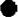 paragraf 4110 — składki na ubezpieczenia społeczne — kwota 288,00 złZarząd jednogłośnie w składzie Starosta, Wicestarosta oraz M. Stolecki wyraził zgodę na zmiany.Ad. pkt. 10Starosta przedłożyła do rozpatrzenia pismo Komendy Powiatowej PSP w Jarocinie nr PF.0335.1.10.12.2023 w sprawie zmian w planie finansowego na 2023 r. Pismo stanowi załącznik nr 7 do protokołu.Komendant zwrócił się o zmiany w planie finansowym na 2023 r. pomiędzy paragrafami. Zarząd jednogłośnie w składzie Starosta, Wicestarosta oraz M. Stolecki wyraził zgodę na zmiany.Ad. pkt. 11Starosta przedłożyła do rozpatrzenia pismo	Zespołu Szkół Ponadpodstawowych nr 1 
w Jarocinie nr ZSP1.3121.41.2023 w sprawie zmian w planie finansowym na 2023 r. 
Pismo stanowi załącznik nr 8 do protokołu.Środki finansowe przyznane z Funduszu Pomocy przeznaczone będą na wynagrodzenia nauczycieli w związku z dodatkowymi zadaniami oświatowymi w ramach pomocy dla uczniów ukraińskich.Zarząd jednogłośnie w składzie Starosta, Wicestarosta oraz M. Stolecki wyraził zgodę na zmiany.Ad. pkt. 12Starosta przedłożyła do rozpatrzenia pismo Zespołu Szkół Ponadpodstawowych nr 1 
w Jarocinie nr ZSP1.3121.42.2023 w sprawie zmian w planie finansowym na 2023 r. 
Pismo stanowi załącznik nr 9 do protokołu.Dla nauczycieli dokonywany jest odpis na ZFŚS w wysokości ustalonej jako iloczyn planowanej, przeciętnej w danym roku liczby nauczycieli zatrudnionych skorygowanej 
w końcu roku do faktycznie przeciętnej liczby zatrudnionych nauczycieli i 110% kwoty bazowej, obowiązującej w dniu 1 stycznia danego roku.W wyliczeniach w okresie od 0l stycznia do 30 czerwca 2023r. do ustalenia odpisu na ZFŚS dla nauczycieli przyjęto kwotę bazową obowiązującą w dniu 0l stycznia 2019r., tj. 3 045,21 zł. Odpis na ZFŚS dla nauczyciela w w/w wynosił 3 349,73zł.Natomiast po zmianach w okresie od 0l lipca do 31 grudnia 2023r. zastosowano kwotę bazową obowiązującą w dniu 0l stycznia 2021r., czyli 3 537,80 zł (czyli 110% to 3 891,58 zł).Zarząd jednogłośnie w składzie Starosta, Wicestarosta oraz M. Stolecki wyraził zgodę na zmiany.Ad. pkt. 13Zarząd jednogłośnie w składzie Starosta, Wicestarosta oraz M. Stolecki rozpatrzył pismo Zespołu Szkół Ponadpodstawowych nr 1 w Jarocinie nr ZSP1.1101.3.2023 i wyraził zgodę na zatrudnienie w roku szkolnym 2023/2024 od dnia 0l września 2023 r. do 21 czerwca 2024 r. Pana Michała Krystkowiaka posiadającego tytuł doktora nauk technicznych w zakresie elektrotechniki jako nauczyciela przedmiotów zawodowych w Technikum Mechatronicznym w wymiarze 4,16 1/19 godz. tygodniowo. Pismo stanowi załącznik nr 10 do protokołu.Ad. pkt. 14Zarząd jednogłośnie w składzie Starosta, Wicestarosta oraz M. Stolecki rozpatrzył pismo Zespołu Szkół Ponadpodstawowych nr 1 w Jarocinie nr ZSP1.1101.2.2023 i wyraził zgodę na zatrudnienie w roku szkolnym 2023/2024 od dnia Ol września 2023 r. do 21 czerwca 2024 r. Pana Krzysztofa Gniatczyka posiadającego tytuł mgr inż. budownictwa jako nauczyciela przedmiotów zawodowych w Technikum Budowlanym w wymiarze 20/20 godz. tygodniowo. Pismo stanowi załącznik nr 11 do protokołu.Ad. pkt. 15Zarząd jednogłośnie w składzie Starosta, Wicestarosta oraz M. Stolecki rozpatrzył pismo Zespołu Szkół Ponadpodstawowych nr 1 w Jarocinie nr ZSP1.1101.1.2023 i wydał pozytywną opinię o przeniesieniu Pana Filipa Rząsy do szkoły na mocy art.18 K.N, 
z dniem 0l września 2023r. Pismo stanowi załącznik nr 12 do protokołu.Ad. pkt. 16Starosta przedłożyła do rozpatrzenia pismo Zespołu Szkół Ponadpodstawowych nr 2 
w Jarocinie nr ZSP.3021.51.2023 w sprawie zmian w planie finansowym na 2023 r. 
Pismo stanowi załącznik nr 13 do protokołu.Zmiany w planie dotyczą zwiększenia środków o kwotę 16 371,00 zł na pokrycie kosztów związanych z kształceniem uczniów narodowości ukraińskiej po wybuchu wojny.Zarząd jednogłośnie w składzie Starosta, Wicestarosta oraz M. Stolecki wyraził zgodę na zmiany.Ad. pkt. 17Zarząd jednogłośnie w składzie Starosta, Wicestarosta oraz M. Stolecki rozpatrzył pismo Zespołu Szkół Ponadpodstawowych nr 2 w Jarocinie nr ZSP.3021.52.2023 i wyraził zgodę na nauczanie indywidualne dla uczennicy klasy I LR, od dnia 04.09.2023 r. do dnia 21.06.2024 r. Zgodnie z wykazem przedmiotów tygodniowy wymiar nauczania indywidualnego wynosić będzie 14 godzin. Pismo stanowi załącznik nr 14 do protokołu.Ad. pkt. 18Zarząd jednogłośnie w składzie Starosta, Wicestarosta oraz M. Stolecki rozpatrzył pismo Zespołu Szkół Ponadpodstawowych nr 2 w Jarocinie nr ZSP.3021.53.2023 i wyraził zgodę na nauczanie indywidualne dla uczenia klasy I LP, od dnia 04.09.2023 r. do dnia 21.06.2024 r. Zgodnie z wykazem przedmiotów tygodniowy wymiar nauczania indywidualnego wynosić będzie 14 godzin. Pismo stanowi załącznik nr 15 do protokołu.Ad. pkt. 19Zarząd jednogłośnie w składzie Starosta, Wicestarosta oraz M. Stolecki rozpatrzył pismo Zespołu Szkół Specjalnych w Jarocinie nr ZSS.413.6.2023 i wyraził zgodę na nauczanie indywidualne dla uczennicy szkoły od dnia 04.09.2023 r. do dnia 21.06.2024 r. 
Pismo stanowi załącznik nr 16 do protokołu.Ad. pkt. 20Zarząd jednogłośnie w składzie Starosta, Wicestarosta oraz M. Stolecki rozpatrzył pismo Zespołu Szkół Specjalnych w Jarocinie nr ZSS.413.5.2023 i wyraził zgodę na nauczanie indywidualne dla uczennicy szkoły od dnia 04.09.2023 r. do dnia 21.06.2024 r. 
Pismo stanowi załącznik nr 17 do protokołu.Ad. pkt. 21Zarząd jednogłośnie w składzie Starosta, Wicestarosta oraz M. Stolecki rozpatrzył pismo Zespołu Szkół Specjalnych w Jarocinie nr ZSS.413.4.2023 i wyraził zgodę na nauczanie indywidualne dla uczennicy szkoły od dnia 04.09.2023 r. do dnia 21.06.2024 r. 
Pismo stanowi załącznik nr 18 do protokołu.Ad. pkt. 22Zarząd jednogłośnie w składzie Starosta, Wicestarosta oraz M. Stolecki rozpatrzył pismo Zespołu Szkół Specjalnych w Jarocinie nr ZSS.413.3.2023 i wyraził zgodę na nauczanie indywidualne dla ucznia szkoły od dnia 04.09.2023 r. do dnia 21.06.2024 r. Pismo stanowi załącznik nr 19 do protokołu.Ad. pkt. 23Zarząd jednogłośnie w składzie Starosta, Wicestarosta oraz M. Stolecki rozpatrzył pismo Zespołu Szkół Specjalnych w Jarocinie nr ZSS.413.2.2023 i wyraził zgodę na nauczanie indywidualne dla ucznia szkoły od dnia 04.09.2023 r. do dnia 21.06.2024 r.  Pismo stanowi załącznik nr 20 do protokołu.Ad. pkt. 24Starosta przedłożyła do rozpatrzenia pismo Zespołu Szkół Specjalnych w Jarocinie nr ZSS.3101.19.2023 w sprawie zmian w planie finansowym na 2023 r. Pismo stanowi załącznik nr 21 do protokołu.Środki finansowe z Funduszu Pomocy planuje się przeznaczyć na wynagrodzenia pracowników wraz z pochodnymi w związku z dodatkowymi zadaniami oświatowymi w ramach pomocy dla dzieci ukraińskich.Zarząd jednogłośnie w składzie Starosta, Wicestarosta oraz M. Stolecki wyraził zgodę na zmiany.Ad. pkt. 25Starosta przedłożyła do rozpatrzenia pismo Poradni Psychologiczno - Pedagogicznej w Jarocinie nr ZSS-PPP.3101.12.2023 w sprawie zmian w planie finansowym na 2023 r. Pismo stanowi załącznik nr 22 do protokołu.Środki finansowe z Funduszu Pomocy przeznaczone są na wynagrodzenia pracowników wraz z pochodnymi oraz zakup sprzętu komputerowego w związku z dodatkowymi zadaniami oświatowymi w ramach pomocy dla dzieci ukraińskich.Zarząd jednogłośnie w składzie Starosta, Wicestarosta oraz M. Stolecki wyraził zgodę na zmiany.Ad. pkt. 26Starosta przedłożyła do rozpatrzenia pismo Zespołu Szkół Przyrodniczo - Biznesowych 
w Tarcach nr ZSP-B.302.10.2023.RKZ w sprawie zmian w planie finansowym w 2023 r. Pismo stanowi załącznik nr 23 do protokołu.Zwiększenie w Rozdziale 80115 Technika 	4010 Wynagrodzenia osobowe pracowników dotyczy wypłaty nagrody jubileuszowej za 25 lat pracy w kwocie 5.040,00 zł zgodnie z art. 38 ust.2 ustawy z dnia 28 stycznia 2022 r. o pracownikach samorządowych po dostarczeniu w dniu 24.08.2023r. dokumentów potwierdzających staż pracy, uprawniający do otrzymania nagrody jubileuszowej. Zwiększenie w Rozdziale 80115 Technika 4440 Odpisy na zakładowy fundusz świadczeń socjalnych dotyczy nowych kwot odpisów na ZFŚS obowiązujących od 1 lipca do 31 grudnia 2023r. zgodnie z ustawą z dnia 7 lipca 2023 r. o zmianie ustawy o szczególnych rozwiązaniach służących realizacji ustawy budżetowej na rok 2023 oraz niektórych innych ustaw.Zarząd jednogłośnie w składzie Starosta, Wicestarosta oraz M. Stolecki wyraził zgodę na zwiększenie planu.Ad. pkt. 27Starosta przedłożyła do rozpatrzenia pismo Liceum Ogólnokształcącego Nr 1 w Jarocinie nr LONr1.3110.18.7.2023 w sprawie zmian w planie finansowym na 2023 r. Pismo stanowi załącznik nr 24 do protokołu.Zwiększenie planu finansowego w R80120 w paragrafie:  4750 ( Wynagrodzenia nauczycieli wypłacane w związku z pomocą obywatelom Ukrainy) § 4850 ( Składki i inne pochodne od wynagrodzeń pracowników wypłacanych w związku z pomocą obywatelom Ukrainy), w planie budżetowym na rok 2023 r. w Liceum Ogólnokształcącym Nr l , im. T. Kościuszki w Jarocinie w związku z realizacją dodatkowych zadań oświatowych, pomoc obywatelom Ukrainy, za okres od 01.07.2023 r- 31.07.2023 r.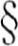 Zarząd jednogłośnie w składzie Starosta, Wicestarosta oraz M. Stolecki wyraził zgodę na zmiany.Ad. pkt. 28Starosta przedłożyła do rozpatrzenia pismo Powiatowego Inspektoratu Nadzoru Budowlanego nr PINB.311.14.2023.GM w sprawie zmian w planie finansowym na 2023 r. Pismo stanowi załącznik nr 25 do protokołu.Zwiększenie planu dotacji na 2023 rok na podstawie decyzji Ministra Finansów MF/BP6.4143.18.4.2023.ZUB Zarząd jednogłośnie w składzie Starosta, Wicestarosta oraz M. Stolecki wyraził zgodę na zmiany.Ad. pkt. 29Zarząd w składzie Starosta, Wicestarosta oraz M. Stolecki przyjął do wiadomości pismo Wydziału Oświaty i Spraw Społecznych Nr O.3026.7.2023 w sprawie zmian w planie finansowym w 2023 r. Pismo stanowi załącznik nr 26 do protokołu.W związku z pismem Ministra Finansów w sprawie przyznania kolejnych środków z Funduszu Pomocy na uczniów i wychowanków z Ukrainy za okres od 1 do 31 lipca 2023r. Wydział zwrócił się z prośbą o dokonanie zmian w planie finansowym jednostki na rok bieżący po stronie dochodów i wydatkówZarząd jednogłośnie w składzie Starosta, Wicestarosta oraz M. Stolecki wyraził zgodę na zmiany.Ad. pkt. 30Starosta przedłożyła do rozpatrzenia pismo Wydziału Administracyjno-Inwestycyjnego 
Nr A-OZPI.3026.23.2023 w sprawie zmian w planie finansowym na 2023 rok. 
Pismo stanowi załącznik nr 27 do protokołu.W związku ze zmianą w 2023 roku podstawy do ustalenia odpisów na ZFŚS, która od stycznia do czerwca wynosiła 4 434,58 zł. Natomiast od lipca do grudnia wynosi 5 104,00 zł, zgodnie z ustawą o zmianie ustawy o szczególnych rozwiązaniach służących realizacji ustawy budżetowej na rok 20230raz niektórych innych ustaw (Dz. U. z 2023 r., poz. 1586), co skutkuje zmianą odpisu podstawowego na pracownika. W związku z powyższym zachodzi konieczność dostosowania budżetu do zaistniałych zmian w paragrafie 4440 — Zakładowy Fundusz Świadczeń Socjalnych o kwotę: 1 663,52 zł., którą proponuje się przenieść z paragrafu 4300 — zakup usług pozostałych.Zmian dokonuje się również pomiędzy paragrafami 4010 — wynagrodzenia osobowe pracowników oraz 4170 — wynagrodzenia bezosobowe niezaliczane do wynagrodzeń 
w kwocie; 10 000,00 zł. w celu wykonania zadań geodezyjnych polegających na archiwizacji bazy danych w programie Geo-lnfo 7 Mapa .Zarząd jednogłośnie w składzie Starosta, Wicestarosta oraz M. Stolecki wyraził zgodę na zmiany.Ad. pkt. 31Starosta przedłożyła do rozpatrzenia pismo Wydziału Administracyjno-Inwestycyjnego 
Nr A-OZPI.3026.24.2023 w sprawie zmian w planie finansowym na 2023 rok. 
Pismo stanowi załącznik nr 28 do protokołu.Wydział zwrócił się o zmiany w planie finansowym na 2023 r. pomiędzy paragrafami.Zarząd jednogłośnie w składzie Starosta, Wicestarosta oraz M. Stolecki wyraził zgodę na zmiany.Ad. pkt. 32Starosta przedłożyła do rozpatrzenia pismo Branżowej Szkoły w Jarocinie nr 13/BSIIS/08/23 o wyrażenie zgody na prowadzenie dzienników w postaci elektronicznej. Pismo stanowi załącznik nr 29 do protokołu.Na podstawie Rozporządzenia Ministra Edukacji Narodowej z dnia 25 sierpnia 2017 r. w sprawie sposobu prowadzenia przez publiczne przedszkola, szkoły i placówki dokumentacji przebiegu nauczania, działalności wychowawczej i opiekuńczej oraz rodzajów tej dokumentacji 21 prosimy o wyrażenie zgody na prowadzenie dzienników w prowadzonych przez nas szkołach w postaci elektronicznej. Jednocześnie informujemy, iż będą tworzone przez nas oddzielne listy obecności, na których słuchacze potwierdzą własnoręcznym podpisem obecność na poszczególnych godzinach zajęć. Listy te będą integralną częścią dziennika lekcyjnego.Zarząd jednogłośnie w składzie Starosta, Wicestarosta oraz M. Stolecki zaopiniował wniosek negatywnie.Ad. pkt. 33Zarząd w składzie Starosta, Wicestarosta oraz M. Stolecki przyjął do wiadomości zawiadomienie nr GGN-KGN.683.2.5.2023.PD. Pismo stanowi załącznik nr 30 do protokołu.w związku z art. 18 ustawy z dnia 10 kwietnia 2003 r. o szczególnych zasadach przygotowania i realizacji inwestycji w zakresie dróg publicznych (Dz.U. z 2023 r. poz. 162), Starosta Jarociński zawiadamia o wszczęciu postępowania administracyjnego w sprawie ustalenia 
i wypłaty odszkodowania za nieruchomość przeznaczoną na realizację inwestycji drogowej pn.: „Przebudowa drogi powiatowej nr 4198P polegając na dobudowie ścieżki rowerowej od m. Twardów do skrzyżowania z drogą krajową nr Il ” położoną w obrębie Twardów ark. mapy 
1 działka po podziale nr 91/1 0 pow. 0,0049 ha i nr 92/1 0 pow. 0,0117 ha, zapisaną w księdze wieczystej nr KZIJ/000020758/1.Ad. pkt. 34Zarząd jednogłośnie w składzie Starosta, Wicestarosta oraz M. Stolecki zatwierdził wzór wniosku do projektu budżetu Powiatu Jarocińskiego na 2024 rok. Pismo stanowi załącznik nr 31 do protokołu.Ad. pkt. 35Starosta przedłożyła do rozpatrzenia pismo Wydział Oświaty i Spraw Społecznych 
nr O.3026.32.2023 w sprawie zmian w planie finansowym na 2023 r. Pismo stanowi załącznik nr 32 do protokołu.Zmiany dotyczą środków na nagrody dla najlepszych maturzystów w roku szkolnym 2022/2023.Zarząd jednogłośnie w składzie Starosta, Wicestarosta oraz M. Stolecki wyraził zgodę na zmiany.Ad. pkt. 36Zarząd w składzie Starosta, Wicestarosta oraz M. Stolecki zapoznał się z pismem Spółki "Szpital Powiatowy w Jarocinie" odnośnie wyników finansowych na stan 31.07.2023 r. Pismo stanowi załącznik nr 33 do protokołu.Strata na dzień 31.07.2023 r. wyniosła -431 183,83 zł. Ad. pkt. 37Zarząd w składzie Starosta, Wicestarosta oraz M. Stolecki projektu uchwały Zarządu Powiatu Jarocińskiego w sprawie udzielenia poręczenia kredytu w rachunku bieżącym dla Szpitala Powiatowego w Jarocinie Sp. z o.o. Projekt uchwały stanowi załącznik nr 34 do protokołu.Zarząd jednogłośnie w składzie Starosta, Wicestarosta oraz M. Stolecki podjął uchwałę.Ad. pkt. 38Starosta przedłożyła do rozpatrzenia projektu uchwały Zarządu Powiatu Jarocińskiego zmieniającej uchwałę w sprawie uchwalenia budżetu Powiatu Jarocińskiego na 2023 rok. Projekt uchwały stanowi załącznik nr 35 do protokołu.Zarząd jednogłośnie w składzie Starosta, Wicestarosta oraz M. Stolecki podjął uchwałę.Ad. pkt. 39Starosta przedłożyła do rozpatrzenia projekt uchwały Zarządu Powiatu Jarocińskiego 
w sprawie opracowania planu finansowego urzędu jednostki samorządu terytorialnego na 2023 rok. Projekt uchwały stanowi załącznik nr 36 do protokołu.Zarząd jednogłośnie w składzie Starosta, Wicestarosta oraz M. Stolecki podjął uchwałę.Ad. pkt. 40Starosta przedłożyła do rozpatrzenia projekt uchwały Zarządu Powiatu Jarocińskiego 
w sprawie opracowania planu finansowego zadań z zakresu administracji rządowej oraz innych zadań zleconych powiatowi na 2023 r. Projekt uchwały stanowi załącznik nr 37 do protokołu.Zarząd jednogłośnie w składzie Starosta, Wicestarosta oraz M. Stolecki podjął uchwałę.Ad. pkt. 41Starosta przedłożyła do rozpatrzenia projekt uchwały Zarządu Powiatu Jarocińskiego 
w sprawie opracowania planu finansowego dla wydzielonego rachunku dochodów z przeznaczeniem na wydatki na finansowanie realizacji zada na rzecz pomocy Ukrainie. Projekt uchwały stanowi załącznik nr 38 do protokołu.Zarząd jednogłośnie w składzie Starosta, Wicestarosta oraz M. Stolecki podjął uchwałę.Ad. pkt. 42Starosta przedłożyła do rozpatrzenia projekt uchwały Zarządu Powiatu Jarocińskiego 
w sprawie wyrażenia zgody trwałemu zarządcy na zawarcie umowy najmu obiektu sportowego położonego w Jarocinie przy ul. Franciszkańskiej 1. (Teakwondo). Projekt uchwały stanowi załącznik nr 39 do protokołu.Zarząd jednogłośnie w składzie Starosta, Wicestarosta oraz M. Stolecki podjął uchwałę.Ad. pkt. 43Starosta przedłożyła do rozpatrzenia projekt uchwały Zarządu Powiatu Jarocińskiego 
w sprawie wyrażenia zgody trwałemu zarządcy na zawarcie umowy najmu obiektu sportowego położonego w Jarocinie przy ul. Franciszkańskiej 1. (Sezam). Projekt uchwały stanowi załącznik nr 40 do protokołu.Zarząd jednogłośnie w składzie Starosta, Wicestarosta oraz M. Stolecki podjął uchwałę.Ad. pkt. 44Starosta przedłożyła do rozpatrzenia projekt uchwały Zarządu Powiatu Jarocińskiego 
w sprawie wyrażenia zgody trwałemu zarządcy na zawarcie umowy najmu lokalu użytkowego położonego w Jarocinie przy ul. Franciszkańskiej 1. (Rasińska). Projekt uchwały stanowi załącznik nr 41 do protokołu.Zarząd jednogłośnie w składzie Starosta, Wicestarosta oraz M. Stolecki podjął uchwałę.Ad. pkt. 45Starosta przedłożyła do rozpatrzenia projekt uchwały Zarządu Powiatu Jarocińskiego 
w sprawie wyrażenia zgody trwałemu zarządcy na zawarcie umowy najmu powierzchni użytkowej obiektu położonego w Jarocinie przy ul. Franciszkańskiej 1. (12K) Projekt uchwały stanowi załącznik nr 42 do protokołu.Zarząd jednogłośnie w składzie Starosta, Wicestarosta oraz M. Stolecki podjął uchwałę.Ad. pkt. 46Starosta przedłożyła do rozpatrzenia projekt uchwały Zarządu Powiatu Jarocińskiego 
w sprawie wyrażenia zgody trwałemu zarządcy na zawarcie umowy najmu powierzchni ogrodzenia nieruchomości położonej w Jarocinie przy ul. T. Kościuszki 31. (Kubiaczyk). Projekt uchwały stanowi załącznik nr 43 do protokołu.Zarząd jednogłośnie w składzie Starosta, Wicestarosta oraz M. Stolecki podjął uchwałę.Ad. pkt. 47Starosta przedłożyła do rozpatrzenia projekt uchwały Zarządu Powiatu Jarocińskiego 
w sprawie wyrażenia zgody trwałemu zarządcy na zawarcie umowy najmu obiektu sportowego położonego w Jarocinie przy ul. T. Kościuszki 31. (Masłowska).Projekt uchwały stanowi załącznik nr 44 do protokołu.Zarząd jednogłośnie w składzie Starosta, Wicestarosta oraz M. Stolecki podjął uchwałę.Ad. pkt. 48Starosta przedłożyła do rozpatrzenia projekt uchwały Zarządu Powiatu Jarocińskiego 
w sprawie wyrażenia zgody trwałemu zarządcy na zawarcie umowy najmu obiektu sportowego położonego w Jarocinie przy ul. T. Kościuszki 31. (IPPON). Projekt uchwały stanowi załącznik nr 45 do protokołu.Zarząd jednogłośnie w składzie Starosta, Wicestarosta oraz M. Stolecki podjął uchwałę.Ad. pkt. 49Starosta przedłożyła do rozpatrzenia projekt uchwały Zarządu Powiatu Jarocińskiego 
w sprawie wyrażenia zgody trwałemu zarządcy na zawarcie umowy najmu powierzchni ogrodzenia nieruchomości położonej w Jarocinie przy ul. T. Kościuszki 31.(Fundacja). Projekt uchwały stanowi załącznik nr 46 do protokołu.Zarząd jednogłośnie w składzie Starosta, Wicestarosta oraz M. Stolecki podjął uchwałę.Ad. pkt. 50Starosta przedłożyła do rozpatrzenia projekt uchwały Zarządu Powiatu Jarocińskiego 
w sprawie wyrażenia zgody trwałemu zarządcy na zawarcie umowy najmu obiektu sportowego położonego w Jarocinie przy ul. T. Kościuszki 31. (Ratajczak). Projekt uchwały stanowi załącznik nr 47 do protokołu.Zarząd jednogłośnie w składzie Starosta, Wicestarosta oraz M. Stolecki podjął uchwałę.Ad. pkt. 51Starosta przedłożyła do rozpatrzenia projekt uchwały Zarządu Powiatu Jarocińskiego 
w sprawie wyrażenia zgody trwałemu zarządcy na zawarcie umowy najmu sali sportowej położone w Jarocinie przy ul. Franciszkańskiej 2. (siatkarz). Projekt uchwały stanowi załącznik nr 48 do protokołu.Zarząd jednogłośnie w składzie Starosta, Wicestarosta oraz M. Stolecki podjął uchwałę.Ad. pkt. 52Starosta przedłożyła do rozpatrzenia projekt uchwały Zarządu Powiatu Jarocińskiego 
w sprawie wyrażenia zgody trwałemu zarządcy na zawarcie umowy najmu pomieszczeń znajdującej się w budynku położonym w Jarocinie przy ul. Franciszkańskiej 2. Rasińska Projekt uchwały stanowi załącznik nr 49 do protokołu.Zarząd jednogłośnie w składzie Starosta, Wicestarosta oraz M. Stolecki podjął uchwałę.Ad. pkt. 53Starosta przedłożyła do rozpatrzenia projekt uchwały Zarządu Powiatu Jarocińskiego 
w sprawie wyrażenia zgody trwałemu zarządcy na zawarcie umowy użyczenia lokalu położonego w Jarocinie przy ul. Franciszkańskiej 2. (Szybiak). Projekt uchwały stanowi załącznik nr 50 do protokołu.Zarząd jednogłośnie w składzie Starosta, Wicestarosta oraz M. Stolecki podjął uchwałę.Ad. pkt. 54Starosta przedłożyła do rozpatrzenia projekt uchwały Zarządu Powiatu Jarocińskiego 
w sprawie wyrażenia zgody trwałemu zarządcy na zawarcie umowy najmu sali wykładowej znajdującej się w budynku położonym w Jarocinie przy ul. Franciszkańskiej 2. (Rakoczy). Projekt uchwały stanowi załącznik nr 51 do protokołu.Zarząd jednogłośnie w składzie Starosta, Wicestarosta oraz M. Stolecki podjął uchwałę.Ad. pkt. 55Starosta przedłożyła do rozpatrzenia projekt uchwały Zarządu Powiatu Jarocińskiego 
w sprawie wyrażenia zgody trwałemu zarządcy na zawarcie umowy najmu sali aerobiku położonego w Jarocinie przy ul. Franciszkańskiej 2. (Koterba). Projekt uchwały stanowi załącznik nr 52 do protokołu.Zarząd jednogłośnie w składzie Starosta, Wicestarosta oraz M. Stolecki podjął uchwałę.Ad. pkt. 56Starosta przedłożyła do rozpatrzenia projekt uchwały Zarządu Powiatu Jarocińskiego 
w sprawie wyrażenia zgody trwałemu zarządcy na zawarcie umowy najmu boiska szkolnego położonego w Jarocinie przy ul. Franciszkańskiej 2. (Reissa). Projekt uchwały stanowi załącznik nr 53 do protokołu.Zarząd jednogłośnie w składzie Starosta, Wicestarosta oraz M. Stolecki podjął uchwałę.Ad. pkt. 57Starosta przedłożyła do rozpatrzenia projekt uchwały Zarządu Powiatu Jarocińskiego 
w sprawie wyrażenia zgody trwałemu zarządcy na zawarcie umowy najmu powierzchni budynku położonego w Jarocinie przy ul. Franciszkańskiej 2. (12K). Projekt uchwały stanowi załącznik nr 54 do protokołu.Zarząd jednogłośnie w składzie Starosta, Wicestarosta oraz M. Stolecki podjął uchwałę.Ad. pkt. 58Starosta przedłożyła do rozpatrzenia projekt uchwały Zarządu Powiatu Jarocińskiego 
w sprawie wyrażenia zgody na nieodpłatne przekazanie składników majątkowych. (Tarce). Projekt uchwały stanowi załącznik nr 55 do protokołu.Zarząd jednogłośnie w składzie Starosta, Wicestarosta oraz M. Stolecki podjął uchwałę.Ad. pkt. 59Starosta przedłożyła do rozpatrzenia projekt uchwały Zarządu Powiatu Jarocińskiego 
w sprawie wyrażenia zgody na nieodpłatne przekazanie składników majątkowych. (ZSP2) Projekt uchwały stanowi załącznik nr 56 do protokołu.Zarząd jednogłośnie w składzie Starosta, Wicestarosta oraz M. Stolecki podjął uchwałę.Ad. pkt. 60Starosta przedłożyła do rozpatrzenia projekt uchwały Zarządu Powiatu Jarocińskiego 
w sprawie wyrażenia zgody trwałemu zarządcy na zawarcie umowy najmu sali aerobiku położonego w Jarocinie przy ul. Franciszkańskiej 2. Projekt uchwały stanowi załącznik 
nr 57 do protokołu.Zarząd jednogłośnie w składzie Starosta, Wicestarosta oraz M. Stolecki podjął uchwałę.Ad. pkt. 61Starosta przedłożyła do rozpatrzenia projekt uchwały Zarządu Powiatu Jarocińskiego 
w sprawie wyrażenia zgody trwałemu zarządcy na zawarcie umowy najmu obiektu sportowego położonego w Jarocinie przy ul. T. Kościuszki 31.Projekt uchwały stanowi załącznik nr 58 do protokołu.Zarząd jednogłośnie w składzie Starosta, Wicestarosta oraz M. Stolecki podjął uchwałę.Ad. pkt. 62Sprawy pozostałe.Starosta z uwagi na wyczerpanie porządku obrad zakończyła posiedzenie Zarządu 
i podziękowała wszystkim za przybycie.Protokołowała Agnieszka PrzymusińskaCzłonkowie ZarząduL. Czechak - 	    Przew. Zarządu…………………...K. Szymkowiak - Członek Zarządu…………………M. Stolecki  – 	    Członek Zarządu…………………. 